Camper Bill of SaleDate Date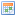 Name of BuyerFirst Name Last NameAddress of BuyerStreet AddressCity State / ProvincePostal / Zip CodeName of SellerFirst Name Last NameAddress of SellerStreet AddressCity State / ProvincePostal / Zip CodeMakeYearModelTitle NumberVehicle identification NumberProperty DescriptionContract AmountMode of PaymentCashCardCheck
Warrantyas iswith warranty
Liens, Liabilities, Encumbrances attachedYes, the buyer shall assume liabilityYes, the seller assumes liabilityNoneLiens Published DeclarationBill of Sale Execution DateDayMonthYearSignature of SellerNAMESignature of BuyerNAME